Муниципальное бюджетное образовательное учреждение«Средняя общеобразовательная школа» поселка Старый Бисер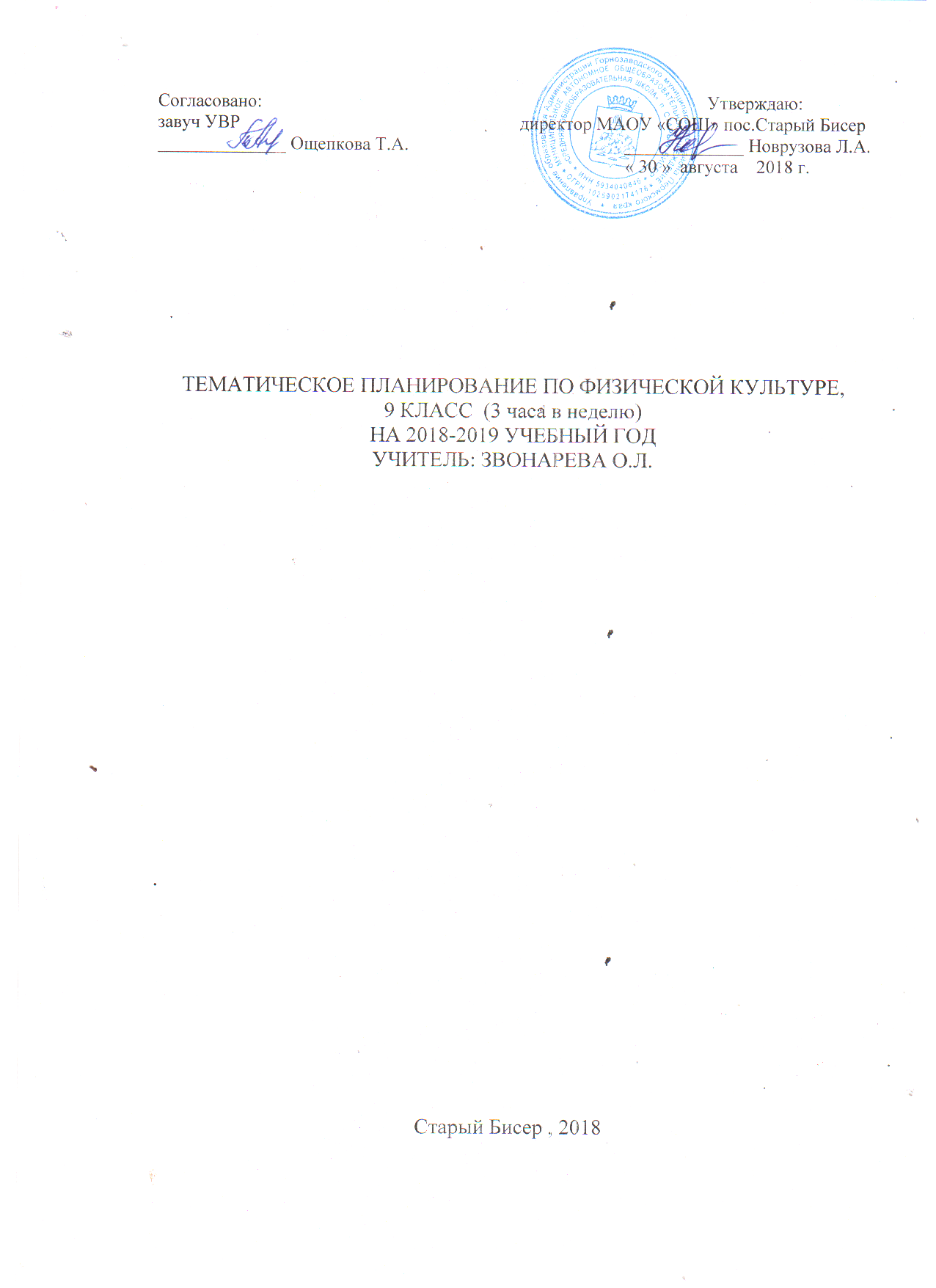 Пояснительная записка         Тематическое планирование составлено на основе Примерной программы и авторской программы «Комплексная программа физического воспитания учащихся 1 - 9 классов» В.И.Лях, А.А. Зданевич. (М.: Просвещение,  2006 г.).        Программный материал делится на две части – базовую и вариативную. В базовую часть входит материал в соответствии с федеральным компонентом учебного плана, региональный компонент (лыжная подготовка).  Учебный материал по лыжной  подготовке осваивается учащимися с учетом климатогеографических условий региона. Базовая часть выполняет обязательный минимум образования по предмету «Физическая культура». Вариативная часть включает  в себя программный материал по спортивным играм. Программный материал усложняется по разделам каждый год за счет увеличения сложности элементов  на базе ранее пройденных. Для прохождения теоретических сведений выделяется время в процессе уроков.Распределение учебного времени прохождения программного материала по физической культуре (7 - 9 классы)Распределение учебного времени  по четвертям3часа в неделю (102 ч. 7-9 классы)ТЕМАТИЧЕСКОЕ ПЛАНИРОВАНИЕ 9 КЛАСС№Вид программного материалаКол-во часовКол-во часовКол-во часовКол-во часовКол-во часовКол-во часов№Вид программного материалаклассыклассыклассыклассыклассыклассы№Вид программного материала56789111Базовая часть5075757575751.1Основы знаний о физической культуреВ процессе уроковВ процессе уроковВ процессе уроковВ процессе уроковВ процессе уроковВ процессе уроков1.2Волейбол26262626261.3Гимнастика1010101010101.4Легкая атлетика2224242424241.5Лыжная подготовка1818181818182Вариативная часть2027272727272.1Баскетбол202727272727итого70105105105105105Вид программного материала1четверть(24 ч.)2четверть(24 ч.)3четверть(33 ч.)4четверть(24ч.)Легкая атлетикаБаскетболВолейболГимнастикаЛыжная подготовка1275771069181275№Тема урока1234567891011121314151617181920212223242526272829303132333435363738394041424344454647484950515253545556575859606162636465666768697071727374757677787980818283848586878889909192939495969798991001011021031041051 четверть-24 ч.Легкая атлетика (12 ч.)Вводный. Техника безопасности во время занятий физической культурой.Стартовый разгон. Бег по дистанции.Низкий старт.  Бег 30м с низкого старта.Эстафетный бег.Бег  на результат.Прыжок в длину способом «согнув ноги» с 11-13 шагов разбега(отталкивание). Метание малого мяча на дальность с места.Прыжок в длину с разбега (приземление). Метание мяча на дальность с разбега.Прыжок в длину на результат.Метание мяча с места и с разбега на дальность.Бег на средние дистанции (1500м-д., 2000м-м.)Бег  на результат.Зачетный урок.Баскетбол (7ч.)Сочетание приемов передач, ведения и бросков. Учебная играБросок двумя руками от головы в прыжке. Учебная играСочетание приемов передач, ведения и бросков. Учебная играШтрафной бросок. Бросок одной руками от плеча в прыжке.  Учебная игра.Бросок мяча двумя руками от головы в прыжке.  Учебная игра. Позиционное нападение и личная защита в игровых взаимодействия 3х3. Позиционное нападение и личная защита в игровых взаимодействия 3х3Волейбол (5ч.)Передача мяча сверху двумя руками в прыжке в парах. Учебная игра.Нападающий удар при встречных передачах. Учебная игра.Нижняя прямая подача. Учебная игра.Оценка техники передачи мяча сверху двумя руками в прыжке в парах. Нападающий удар при встречных передачах. Учебная игра.2 четверть-24 ч. Гимнастика (10 ч.)Висы. Строевые упражнения.Развитие силовых способностей.Подтягивания в висе на результат.Прыжок ноги врозь (м.), прыжок боком (д.). Опорный прыжок способом «согнув ноги» (м.), прыжок боком с поворотом на 90 градусов (д.). Оценка техники опорного прыжка.Акробатика. Из упора присев стойка на голове и руках (м.). Равновесие на одной руке, кувырок назад в полушпагат (д.)Из упора присев стойка на голове и руках (м.). Равновесие на одной руке, кувырок назад в полушпагат (д.)Длинный кувырок с трех шагов (м).  Равновесие на одной руке, кувырок назад в полушпагат (д.)Длинный кувырок с трех шагов (м).  Равновесие на одной руке, кувырок назад в полушпагат (д.)Баскетбол (7 ч.)Сочетание приемов передвижений и остановок. Учебная игра.Бросок мяча одной рукой от плеча в прыжке. Учебная игра.Сочетание передач, ведения и бросков. Учебная игра.Оценка техники броска одной рукой от плеча в прыжке. Учебная игра.Штрафной бросок. Учебная игра.Позиционное нападение и личная защита в игровых взаимодействия 4х4.Двусторонняя игра. Волейбол (7 ч.)Передача мяча сверху двумя руками в прыжке в тройках. Учебная игра.Нижняя прямая подача, прием мяча, отраженного сеткой. Учебная игра.Нападающий удар при встречных передачах. Учебная игра.Оценка техники нападающего удара при встречных передачах. Игра в нападении через третью зону.Нижняя прямая подача, прием мяча, отраженного сеткой. Учебная игра.Двусторонняя игра.3 четверть-33 ч.Лыжная подготовка (18 ч.) Беседа о правилах поведения на занятиях по лыжной подготовке. Техника одновременного и попеременного двухшажного хода.Прохождение дистанцию  со средней скоростью.Техника выполнения одновременного двухшажного хода.Обучение переходам с одного хода на другой ход.Прохождение дистанции до  с 2-3 ускорениями до .Оценить технику попеременного двухшажного хода. Попеременный четырехшажный ход. Оценить умение выполнять переход с одного хода на другой.Техника преодоления контруглов.Соревнование на дистанции .Попеременный четырехшажный ход.Прохождение дистанции  со средней скоростью.Техника подъемов и спусков ранее изученными приемами.Совершенствование техники всех изученных ходов и переходов с одного хода на другой.Оценка техники попеременного четырехшажного хода.Техника торможения и повороты на склоне изученными способами.Прохождение дистанции до .Резервные уроки при t ниже 14 *:1.ОФП. Метание набивного мяча на дальность.2.Броски б/мяча одной рукой в прыжке с сопротивлением.3.ОФП. Прыжки через скакалку.4.Развитие скоростно-силовых качеств.5.Развитие выносливости.6.Бег 6 мин.Баскетбол (6 ч.)Сочетание приемов ведения, передачи, броска. Учебная игра.Бросок одной рукой от плеча в прыжке с сопротивлением Учебная игра.Сочетание приемов ведения, передачи, броска. Штрафной бросок.Позиционное нападение и личная защита в игровых взаимодействиях. Взаимодействие трех игроков в нападении. Правила баскетбола. Оценка техники штрафного броска. Учебная игра.Волейбол (9 ч.)Нижняя прямая подача, прием мяча. Учебная игра.Нападающий удар при встречных передачах. Учебная игра.Двусторонняя игра.Стойки и передвижения игрока.Нижняя прямая подача, прием мяча, отраженного сеткой. Учебная игра.Нападающий удар при встречных передачах. Учебная игра.Оценка техники нижней прямой подачи.Игра в нападении через третью зону.Прием мяча снизу в группе. Учебная игра.4 четверть-24 ч.Баскетбол (7 ч.)Бросок двумя руками от головы в прыжке. Штрафной бросок. Учебная играСочетание приемов ведения, передачи, броска. Учебная игра.Взаимодействие трех игроков в нападении «малая восьмерка».Бросок одной рукой от плеча в прыжке с сопротивлением. Учебная игра.Бросок одной рукой от плеча в прыжке с сопротивлением после остановки.Нападение быстрым прорывом. Учебная игра.Двусторонняя игра в баскетбол.Волейбол (5 ч.)Комбинации из передвижений игрока. Учебная игра.Передача мяча сверху двумя руками, стоя спиной к цели. Учебная игра.Нападающий удар при встречных передачах. Учебная игра.Нижняя прямая подача, прием мяча, отраженного сеткой. Учебная игра.Игра в нападении через 4 зону. Прием мяча снизу в группе. Учебная игра.Легкая атлетика (12 ч.)Прыжок в высоту  способом «перешагивание» с 11-13 беговых шагов(отталкивание). Метание мяча  на дальность с разбега.Прыжок в высоту (переход планки). Метание мяча  на дальность с разбега.Прыжок в высоту (приземление). Метание мяча  на дальность с разбега.Оценка метания мяча на дальность. Прыжок в высоту с разбега.Прыжок в высоту с разбега на результат.Бег на средние дистанции – 1000м.Бег на дистанцию 2000м на результат.Бег  с низкого старта.Бег  на результат.Эстафетный бег.Зачетный урок.Резервный урок